Følgende er tatt ut: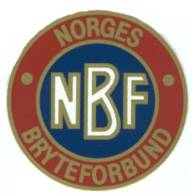 NORGES BRYTEFORBUNDServiceboks 1, Ullevål Stadion0840 Oslo NORGEUttak til:Team Quick U17WW+The juniors U20WW innkalles til Heros Lady Open 2021 med påfølgende samling i  Boguszow-Gorce, POL 3.-11.12.2021. Sted:Oppmøte på Gardemoen på morgenen fredag 3.des for fly til Wroclaw,POL og retur lørdag 11.des 21. Bor på Hotel Piotr ul. Tadeusza Kosciuszki 4, 58-371 Bouguszow-Gorce, POL. 3.-11.12.21 under hele oppholdet.Det tar ca 1 time å kjøre fra flyplassen til hotellet. Kategori:U17 WW + U20 WWDato:03.-11.12.2021.Svarfrist:Egenandel for U17 WW 4000 kr og egenandel for U20 WW 2000 kr innbetales til kontonr 1503 19 80817 innen 01. des. 21. Dekker alt nødvendig på turen. Kun mat under stevnet i Polen på egenkost. Mulig å kun være m/på stevnet i Polen da noen reiser hjem mandag 6.des 2021 til Oslo. V/behov kontakt Gudrun Høie om dette.Kategori:U17 WW(2004-2007)Uttak: U20 WW(2001-2003)                   Navn:    43 kg Aida Lachinova    43 kg Daniella Beky    49 kg Sanne Windsvoll-Midtbøen    53 kg Mirijam Lindås Hansen    57 kg Melina Samsonsen    61 kg Ida Johansson Mykle    61 kg Hedda Kvåle    65 kg Vilde-Kjelland-Olsen    65 kg Ronja Kjelland-Olsen    65 kg Tea Baglo Holten    69 kg Elena Reinholtsen     69 kg Sofie Abrahamsen    73 kg Synne Eriksen   55 kg Othelie Høie   55 kg Jannicke Strømnes    62 kg Viktoria Øverby   65 kg Ingrid Berg Skard  For U20 WW som bryter m/senior på dette stevnet er det 2 kg reisevekt. For U17 ingen reisevekt.Klubb:Fauske AKSkedsmo BKSnøgg BKLørenskog BK Stavanger BKSp09Skedsmo BK IL BraattIL BraattBodø BKSkedsmo BKTrondheim BK Snøgg BKFredrikstad BK AtlasIL National Skedsmo BK OBK Trenere, Ledere:Gudrun Høie og Freddy Samsonsen.   Gudrun Høie og Freddy Samsonsen.   Div, info:For å kunne delta på denne turen trenger jeg Gudrun Høie bekreftelse på at  foreldre godkjenner at dere reiser tross fortsatt Covid-19 i Europa. Send en skriftlig beskjed til Gudrun Høie fra foresatte. Husk ta med treningsklær for brytetrening, utetrening og styrketrening. Dere har innsjekk på koffert på 23 kg på flyet i tillegg til håndbagasje. Viktig ta med pass, bevis på norsk lisens, brytedrakter og landslagsklær for dere som har. Covid-hurtig-test kan bli aktuelt foreløpig ikke info om dette. Vi bor på Hotell Pitr under stevnet og samlingen all mat serveres der. På samlingen er 2 bryteøkter /dag i tillegg til vekselsvis løp ute eller styrke. Ta gjerne kontakt med hverandre eller meg for samkjøring ev andre reisemuligheter til og fra Gardemoen. For å kunne delta på denne turen trenger jeg Gudrun Høie bekreftelse på at  foreldre godkjenner at dere reiser tross fortsatt Covid-19 i Europa. Send en skriftlig beskjed til Gudrun Høie fra foresatte. Husk ta med treningsklær for brytetrening, utetrening og styrketrening. Dere har innsjekk på koffert på 23 kg på flyet i tillegg til håndbagasje. Viktig ta med pass, bevis på norsk lisens, brytedrakter og landslagsklær for dere som har. Covid-hurtig-test kan bli aktuelt foreløpig ikke info om dette. Vi bor på Hotell Pitr under stevnet og samlingen all mat serveres der. På samlingen er 2 bryteøkter /dag i tillegg til vekselsvis løp ute eller styrke. Ta gjerne kontakt med hverandre eller meg for samkjøring ev andre reisemuligheter til og fra Gardemoen. Oppmøte/retur:Fredag morgen på Gardemoen for fly til Polen og retur lørdag 11.des 21 på ettermiddagen. Eksakt tidspunkt kommer når det er kjøpt flybilletter. Fredag morgen på Gardemoen for fly til Polen og retur lørdag 11.des 21 på ettermiddagen. Eksakt tidspunkt kommer når det er kjøpt flybilletter. Annet:Vi ønsker lykke til på stevne og samling. Vi ønsker lykke til på stevne og samling. Kontakt:NavnTelefon:Mail:Gudrun Høie976 52 459gudrunah@gmail.com